В соответствии с постановлением Кабинета Министров Чувашской Республики от 26 августа 2010 года N 277 «Об утверждении Порядка организации ярмарок на территории Чувашской Республики и продажи товаров (выполнения работ, оказания услуг) на них» администрация Ибресинского района Чувашской Республики постановляет:1. Утвердить перечень ярмарок, планируемых к проведению в 2020 году на территории Ибресинского района Чувашской Республики согласно приложению к настоящему постановлению.2. Организаторам ярмарок провести все необходимые мероприятия по организации и проведении ярмарок и продажи товаров на ней в соответствии с действующим законодательством.3. Настоящее постановление подлежит официальному опубликованию (обнародованию) в средствах массовой информации и размещению на официальном сайте администрации Ибресинского района Чувашской Республики.4. Контроль за исполнением настоящего постановления возложить на заместителя главы администрации района - начальника сельского хозяйства администрации Ибресинского района Чувашской Республики.5. Настоящее постановление вступает в силу с 1 января 2020 года.Глава администрацииИбресинского района							С.В. Горбунов Филиппова Т.И.8 (83538) 2-25-71Приложение к постановлению администрации Ибресинского района Чувашской Республикиот 13.11.2019 № 687ПЕРЕЧЕНЬярмарок, планируемых к проведению в 2020 году на территории Ибресинского района Чувашской РеспубликиЧĂВАШ РЕСПУБЛИКИ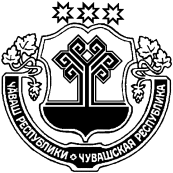 ЧУВАШСКАЯ РЕСПУБЛИКАЙĚПРЕÇ РАЙОНĚН АДМИНИСТРАЦИЙĚЙЫШĂНУ13.11.2019   687 №Йěпреç поселокěАДМИНИСТРАЦИЯ ИБРЕСИНСКОГО РАЙОНАПОСТАНОВЛЕНИЕ13.11.2019  № 687поселок ИбресиОб  утверждении перечня ярмарок,  планируемых к проведению в 2020 году на территории Ибресинского района Чувашской Республики№п\пОрганизатор ярмарки (наименование, ИНН, юридический адрес)Место проведения ярмарки (адрес)Специализация  ярмаркиПериодичность проведения ярмаркиСроки организации ярмарки1234561.ООО «Центр»2105005948п. Ибреси, ул.Маресьева, 31 Ап. Ибреси, ул. Маресьева, 31УниверсальнаяРегулярная:вторник, пятницас 8.00 - 17.00С 01.01.2019 по 31.12.20192.ООО «Центр»2105005948п. Ибреси, ул.Маресьева, 31 Ап. Ибреси, ул. Энгельса, 23УниверсальнаяРегулярная:вторник, пятницас 8.00 - 17.00С 01.01.2019 по 31.12.20193.ООО «Центр»2105005948п. Ибреси, ул.Маресьева, 31 Ап. Ибреси, ул. ул.Маресьева, 33 «А»УниверсальнаяРегулярная:вторник, пятницас 8.00 - 17.00С 01.01.2019 по 31.12.2019